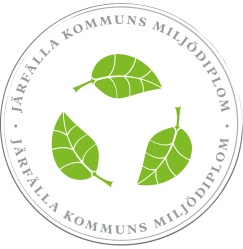 Beredskapsplan för miljöolyckorUpprättad av [namn][20xx-xx-xx]Viktiga telefonnummer vid miljöolycka (ring 112 vid akuta olyckor)Rutin för miljöolycka i verksamheten[skriv er rutin här]Handledning för vad rutinen kan beskrivaRutiner vid miljöolyckaBeskriv er beredskapsplan/rutiner vid miljöolyckor. Beskriv rutiner för brand (om detta inte finns ska det upprättas).Vart förvaras beredskapsplanen? Den kan med fördel förvaras i en egen pärm med avvikande färg märkt "Beredskapsplan för miljöolyckor".Rutin om en lågenergilampa eller lysrör som innehåller kvicksilver går sönderKall lampa:Samla upp lampresterna med ex. en bit styvt papper eller kartong och lägg dem i en glasburk med lock. Torka därefter golvet med en (liten) fuktig trasa. Lägg sedan även trasan i glasburken, förslut burken och märk den (ex. med texten ”kan innehålla kvicksilver från en lågenergilampa”). Lämna burken till Gula Lådan eller annan hantering för farligt avfall.  Använd inte dammsugare! Det finns en risk för att dammsugaren ytterligare finfördelar och förångar kvicksilverdropparna och sprider dem i luften. Det ökar risken för inandning.Varm lampa:Stäng dörrar till rummet där en varm lampa gått sönder. Ventilera rummet (öppna fönster) och lämna rummet i ca 30 minuter. Samla senare upp lampresterna med ex. en bit styvt papper eller kartong och torka golvet och andra ytor i närheten av den trasiga lampan med en (liten) fuktig trasa. Lägg lampresterna i en glasburk med lock. Lägg även trasan i glasburken, förslut burken och märk den (ex. med texten ”kan innehålla kvicksilver från en lågenergilampa”). Lämna burken till Gula Lådan eller annan hantering för farligt avfall.  Använd inte dammsugare! Det finns en risk för att dammsugaren ytterligare finfördelar och förångar kvicksilverdropparna och sprider dem i luften. Det ökar risken för inandning.När Myndighet/bolag/org.TelefonTillgänglighetVid olycka med/utsläpp av kemikalier, oljaBrand- och räddningstjänst - Attunda08-594 696 00Dygnet runtIcke akuta ärenden ex. göra anmälan, få informationPolisen114 14Dygnet runtEfter räddningstjänstens akuta insatser vid utsläpp ev. bedömning av sanering.Vid större kemikalieolyckor kan det bli fråga om provtagningar och information till allmänheten.Miljö- och hälsoskyddsavd. Servicecenter 08-580 285 00 vxlKontorstider Kommunens ledningar Akuta fel ex. vattenläcka, avloppsstopp samt problem med vatten- eller avloppsförsörjningenKommunens ledningar, Servicecenter 08-580 285 00 vxlKontorstider Kommunens ledningar Akuta fel ex. vattenläckor, avloppsstoppKommunens ledningar, Journummer08-580 299 00Utanför kontorstidDricksvattenförsörjningVid problem med dricksvattnet kontakta kommunen, se ovan Kommunens ledningar.Norrvatten - Görvälnverket 08-627 37 00 vxlKontorstid Reningsverk - Järfälla norra delar.Vid exempelvis läcka som leds via avloppsnätet.KäppalaförbundetJour 08-766 67 00 vxl08-766 67 36KontorstidÖvrig tidReningsverk - Järfälla övriga delar.Vid exempelvis läcka som leds via avloppsnätet.Stockholm Vatten ABSOS Alarm (vatten & avlopp)08-522 120 00 vxl08-454 25 70KontorstidÖvrig tid